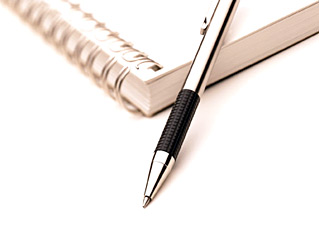 Pres. Obama’s address to the nation on debt talks
July 25, 2011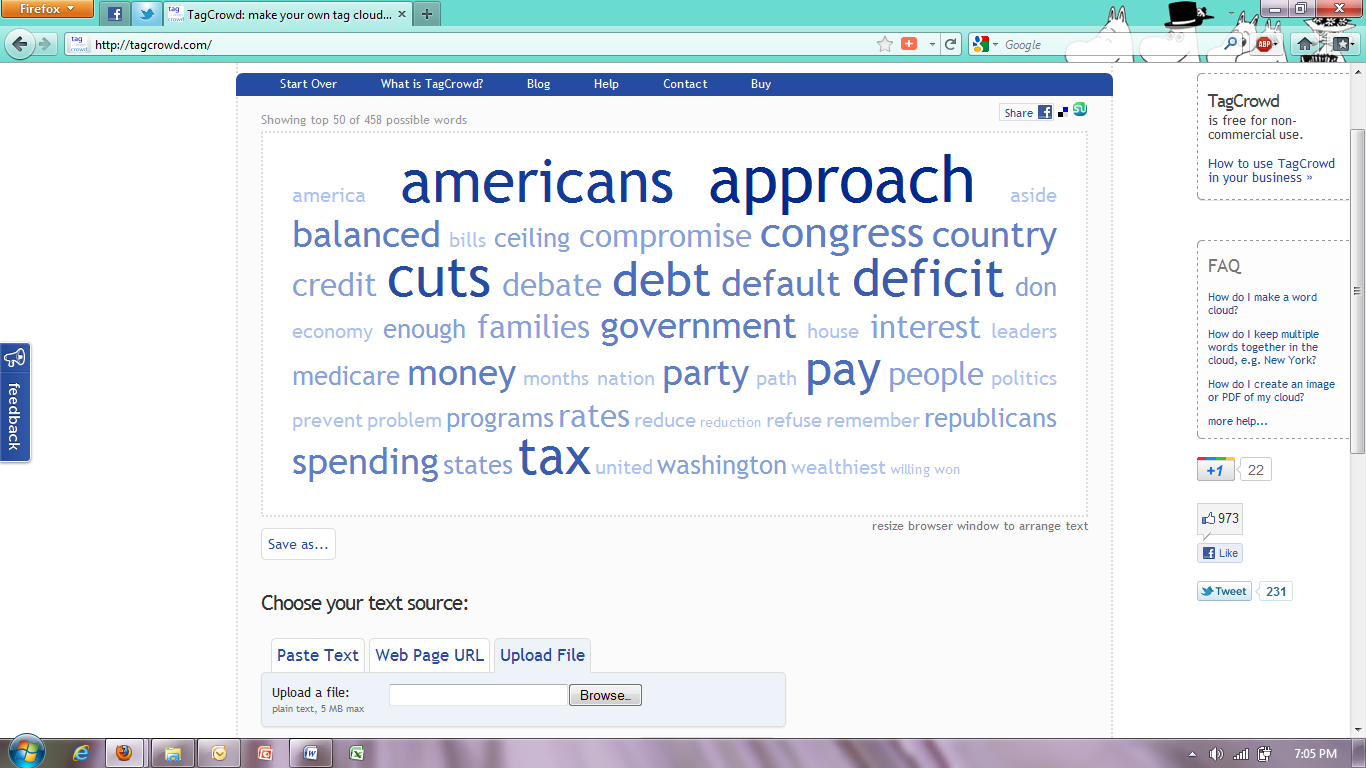 Speaker Boehner’s address to the nation on debt talks
July 25, 2011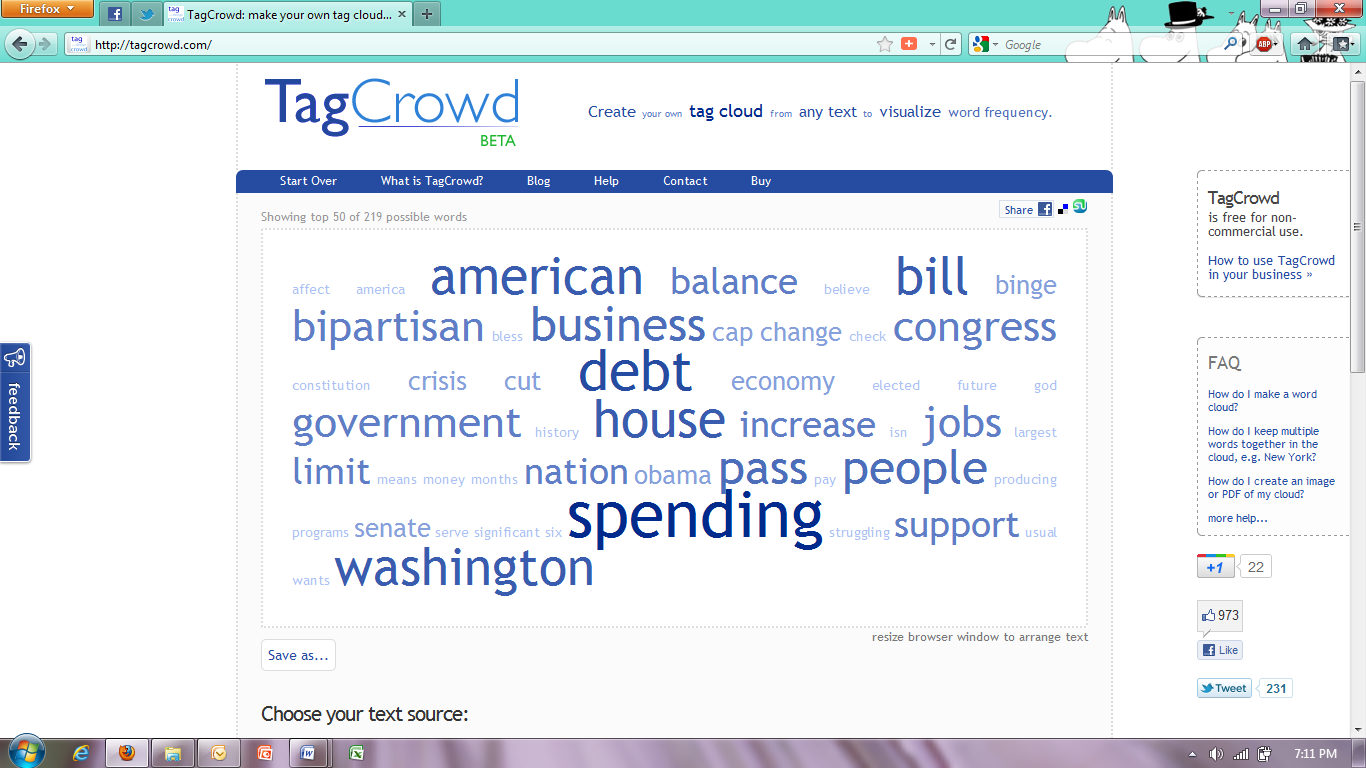 Generated by TagCrowd.com